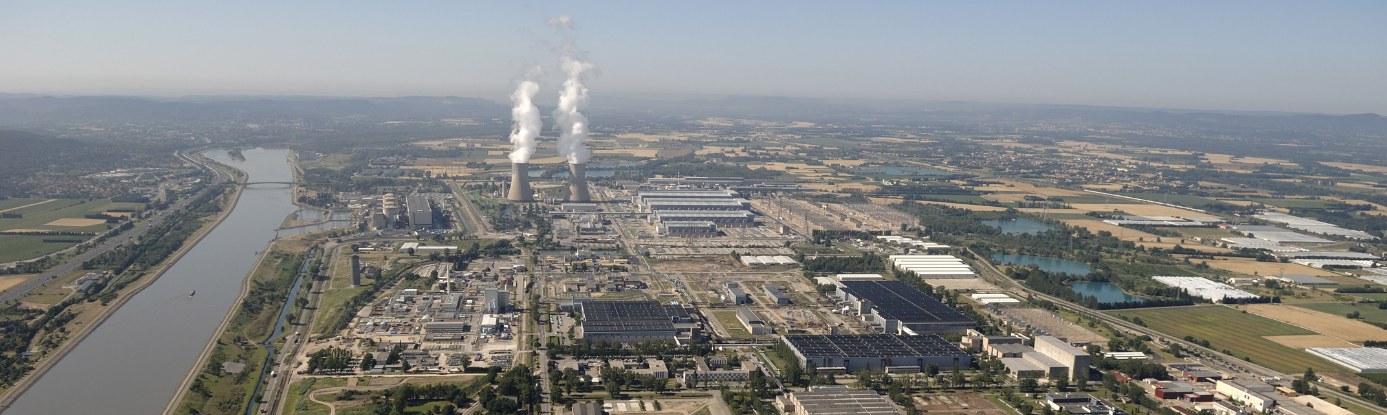 Appendix S1. Nuclear power station situated within the industrial site of Tricastin (Drôme, France). At left, the dykes of the Donzère-Mondragon reserve along the canal (Conseil Départemental de la Drôme).